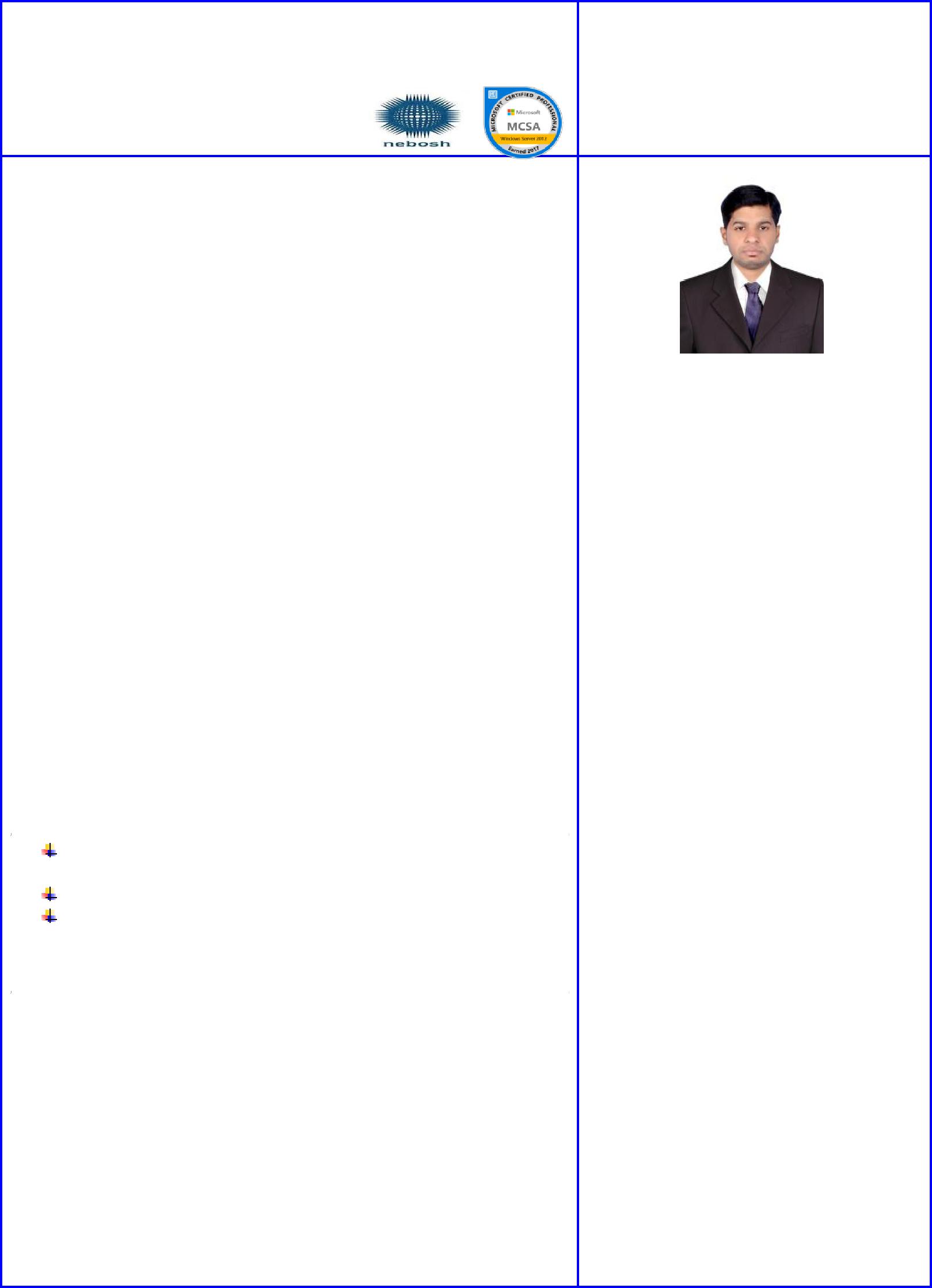 Excellent problem solving, analytical and logical thinking skills.ConfidentAccomplishments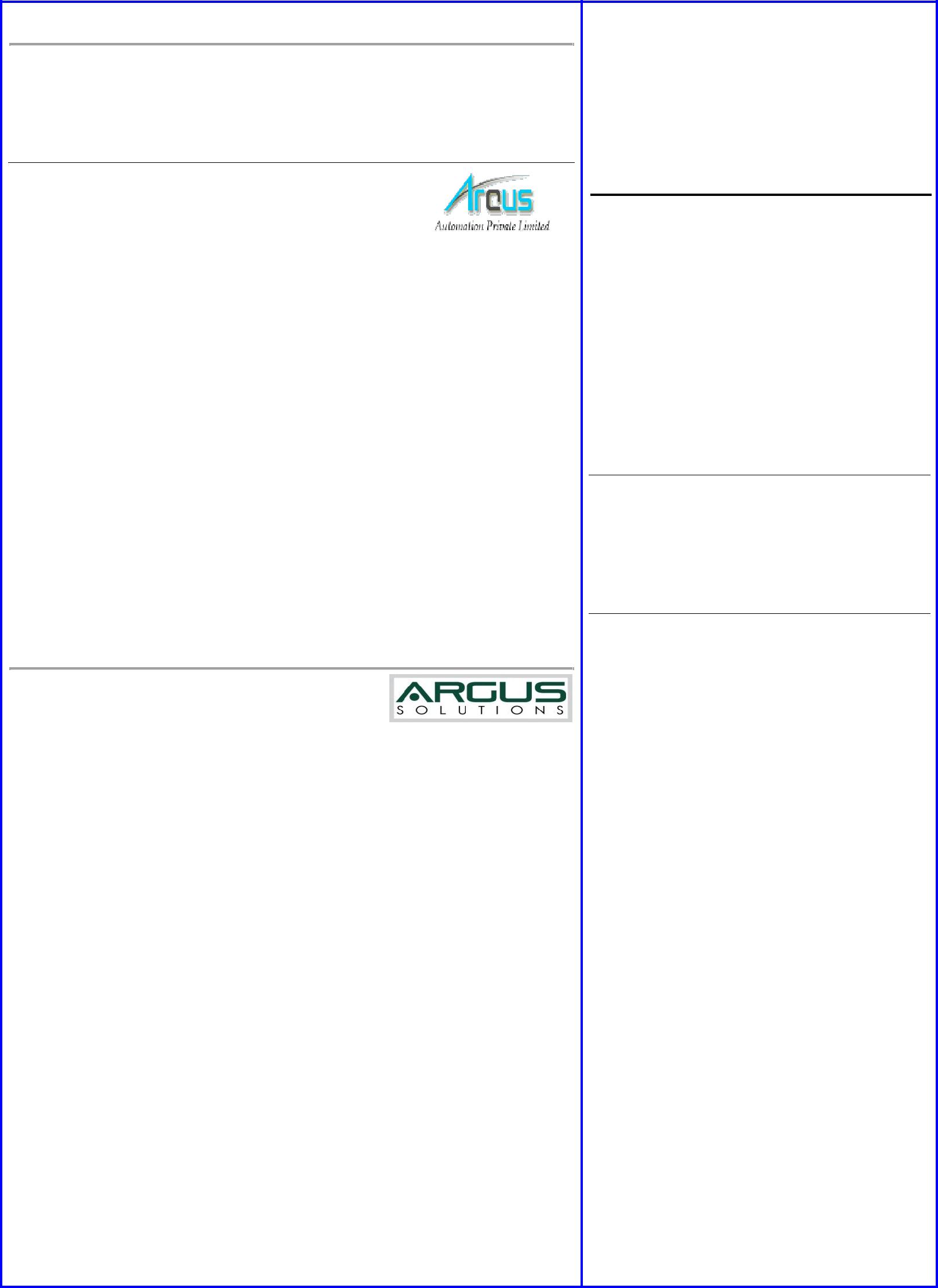 I am a skilled professional with over 3 year’s commercial experience. I have been involved in various project over the years including installation, configuration and commissioning testing of integrated building management systems including CCTV, Access control security systems.Professional Experience Electronic Site EngineerNovember 2015 to August 2017Arcus Automation Private Limited @ DLF Building, Hi-TechCity, Hyderabad.Installation and configuration of CCTV/Remote. Surveillance Systems.Installation and configuration of Intruder Alarm System.Providing solutions/proposals to the client as per their requirements related to Close Circuit TV &other Security related systems.The design of the low current system and reviewing AutoCAD drawings.Coordinating with all the parties at site for the completion of work and solving work related issue.Giving prompt and effective attention to emergency call received during and after work hours.Worked with access control system card reader, long range card reader, push to exit button, magnetic lock, strike lock, biometric reader and door contact.System EngineerSeptember 2014 to August 2015Arcus Solution Private Limited @ DLF Building, Hi-Tech City, Hyderabad.Install, upgrade, support and troubleshoot of Microsoft windows in workgroup and Domain Models.Supporting Installation and troubleshooting all Security Systems installed by the Company.Installation and configuration of Microsoft Windows in Workgroup and Domain Models.Installation of DNS, DHCP.FTP.IIS and server.DFS management and user rights assessment.Installation and configuration of various network printer and giving users access to it.Implemented and managed IP Addressing, configured TCP/IP addressing on a server.Taking regular backups and restoring it as and when required.Configuration of Layer 2 Cisco Catalyst switches for VLANManaging and creating Users Profiles, User Rights and Groups and OU’s.Resetting user account passwords and releasing the user account locks.Handling computer networking, hardware, software related problem solving, and network trouble shooting.Configuring and managing cluster solution.Languages KnownEnglish: ProficientTelugu: ProficientHindi: ProficientUrdu: IntermediateSkillSetTeam building and leadership qualities.Interpersonal and conflict management skills.Ability to deal with people diplomatically.Multi TaskingComprehensive problem solving abilities.Interesting AreasIndustrial Automation ProjectsPower Plant Projects.Power Electronic.Personal strengths:Good amount of work experience Security & System EngineerAbility to work on assignments and accomplish it.Good at handling in tough situations.Certifications:-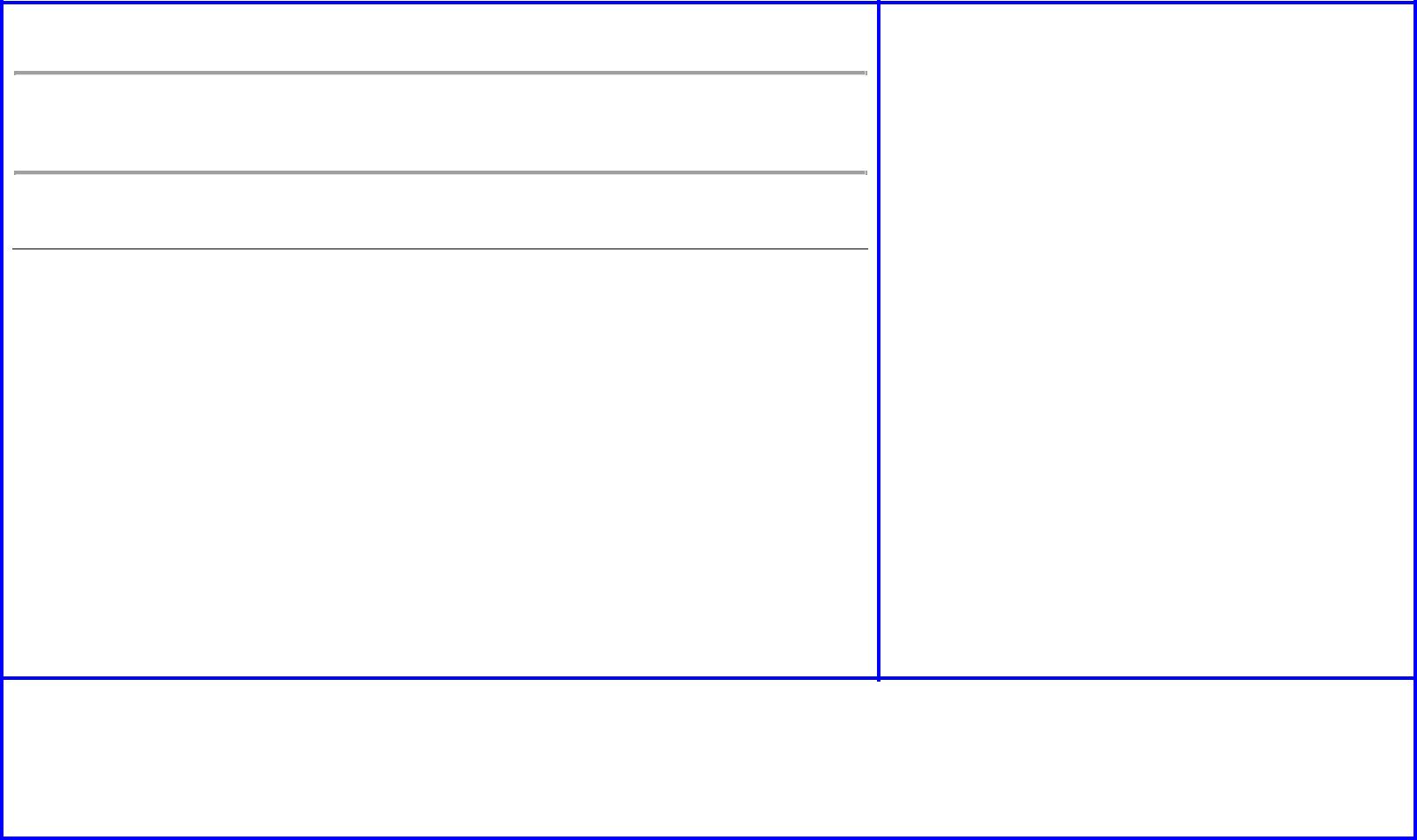 Microsoft Certified Solution Associate (MCSA)Microsoft certification Id (14421610).NEBOSH	Award	in	Health	&	Safety	at	Work	(00381363/927430).NEBOSH (UK).Certificate Training courses :-CCTV,ACS,FAS,Intercom ,PLC ,Software testing tools, Telecom protocol testing, CCNA,MCSA, Linux and Networking,Fire and Safety.Declaration:I declare that all the information stated above is true to the best of my knowledge.HOBBIES: -Lesi ni n g son gs .R eadi ng i sl am i c boo kW at chi ng vi di o .Date:	Thanks & Regards,Place:	Irfan.IRFAN  VISA STATUS :-VISIT VISAVISIT VISAS E C U R I T Y  S Y S T E M E N G I N E E RNOVEMBER 2017 --- 1 FEB 2018NOVEMBER 2017 --- 1 FEB 2018NOVEMBER 2017 --- 1 FEB 2018NOVEMBER 2017 --- 1 FEB 2018NOVEMBER 2017 --- 1 FEB 2018S E C U R I T Y  S Y S T E M E N G I N E E RE-Mail id :- irfan.375960@2freemail.com 971504753686971504753686( UAE )( UAE )971504753686971504753686( UAE )( UAE )919979971283919979971283( IND )( IND )OBJECTIVEA Qualified Security system engineer with a very good experience inA Qualified Security system engineer with a very good experience inCCTV  and  Access  Control  projects  design,  implementation  andCCTV  and  Access  Control  projects  design,  implementation  andcoordinator, with hand on experience in CCTV,ACS, software testingcoordinator, with hand on experience in CCTV,ACS, software testingand IT including Microsoft windows servers and cisco networks seekingand IT including Microsoft windows servers and cisco networks seekinga job where I can use my knowledge and experience to integrate IT &a job where I can use my knowledge and experience to integrate IT &security systems components and to get more experience in low currentsecurity systems components and to get more experience in low currentNationality: Indiansystems & networking field.systems & networking field.Nationality: IndianDate of Birth:11.08.1992Professional AbridgementMarrital Status : SingleMarrital Status : SinglePassport Number : M 2345468Passport Number : M 2345468Exposed to Single line diagrams for low voltage layout of cablePlace of Issue: HyderabadExposed to Single line diagrams for low voltage layout of cableDate of Issue: 23-09-2014routing feeder, racks etc.Date of Issue: 23-09-2014routing feeder, racks etc. Have experience in configuration of POE Cameras (Analog and Have experience in configuration of POE Cameras (Analog andFather’s Name: MD Akther AhmedFather’s Name: MD Akther AhmedFather’s Name: MD Akther AhmedIP Based Cameras), Encoders, Optical Video Transmitters, &Father’s Name: MD Akther AhmedFather’s Name: MD Akther AhmedFather’s Name: MD Akther AhmedIP Based Cameras), Encoders, Optical Video Transmitters, &Receivers.StrengthsStrengths Prepare and maintain daily work reports. Prepare and maintain daily work reports.Team builder Coordinating  with  client,  consultant  and  project  management Coordinating  with  client,  consultant  and  project  managementTeam builderteam for smooth execution of project.Network The ability to learn new things in short time. The ability to learn new things in short time.Very creative Conducting training sessions (internal & External). Conducting training sessions (internal & External).Very creative Conducting training sessions (internal & External). Conducting training sessions (internal & External).Project PresentationsProject PresentationsEducation:-Education:-Education:-Education:-Technical SkillsOperating Systems:B.TECH  in  Electronic  and  Communication  April  (2010-B.TECH  in  Electronic  and  Communication  April  (2010-Operating Systems:2014)from JNT University Hyderabad, India.2014)from JNT University Hyderabad, India.WindowsBoard of Intermediate Education, Hyderabad, (A.P.) (2010).Board of Intermediate Education, Hyderabad, (A.P.) (2010).98/2000/XP/Vista/Win8 andBoard of Secondary Education, Hyderabad, (A.P) (2008).Board of Secondary Education, Hyderabad, (A.P) (2008).Win10Technical Skills:-Technical Skills:-Server Platform:Technical Skills:-Technical Skills:-Windows Server 2008/2012Windows Server 2008/2012Languages: IPCCTV,VA, Access control system, Public addressing and IPCCTV,VA, Access control system, Public addressing andLanguages:voice evacuation systems.voice evacuation systems.C, C++, Java Window , Linux and Network Administration Window , Linux and Network AdministrationOffice tools: Software Testing (QTP/UFT) Software Testing (QTP/UFT)Office tools: Software Testing (QTP/UFT) Software Testing (QTP/UFT)MS Office 2003/2010 Worked with various PLC technologies and develop and update Worked with various PLC technologies and develop and update Worked with various PLC technologies and develop and update Worked with various PLC technologies and develop and updateCourses:existing code for the equipments.existing code for the equipments.Courses: Control Panel (Power wiring & Control wiring). Control Panel (Power wiring & Control wiring). SoftwareTesting(QTP/UFT). Dell, HP Server Win2K8, 2012 and SQL 2K8, 2012 with Dell, HP Server Win2K8, 2012 and SQL 2K8, 2012 with SoftwareTesting(QTP/UFT). Dell, HP Server Win2K8, 2012 and SQL 2K8, 2012 with Dell, HP Server Win2K8, 2012 and SQL 2K8, 2012 with Telecom Protocol Testing.domain servicesdomain services Telecom Protocol Testing.domain servicesdomain services Testing & Commissioning. Testing & Commissioning. PLC SCADA HMI. Diploma in Fire and Safety from Omega Institute Hyderabad. Diploma in Fire and Safety from Omega Institute Hyderabad. Security System (BMS). Security System (BMS).